                      Р Е П У Б Л И К А    Б Ъ Л ГА Р И Я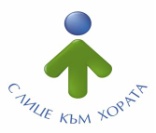 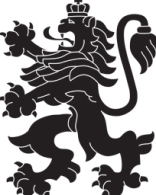                             МИНИСТЕРСТВО  НА  ЗДРАВЕОПАЗВАНЕТО                          РЕГИОНАЛНА  ЗДРАВНА  ИНСПЕКЦИЯ – ВРАЦАгр. Враца 3000      ул. „Черни Дрин” № 2	  тел/факс: 092/ 66 50 61     тел: 092/62 63 77    e-mail: rzi@rzi-vratsa.com   ИНФОРМАЦИОНЕН БЮЛЕТИНза периода  24. 02.2020г. - 28.02.2020г.ДЕЙНОСТ  НА ДИРЕКЦИЯ „НАДЗОР НА ЗАРАЗНИТЕ БОЛЕСТИ“ЕПИДЕМИЧНА ОБСТАНОВКА За периода 24.02- 28.02.2020 г.. в отдел „Противоепидемичен контрол“ на РЗИ-Враца са съобщени и  регистрирани както следва:Случаи на Заразни болести, подлежащи на задължителен отчет -  общо 26,  срещу  общо 21 за предходния  период. От тях: Случаите на ОРЗ и Грип:През периода от 24.02.  до 28.02.2020г. регистрираните заболели от грип и ОРЗ са общо 90 бр. ДЕЙНОСТИ ПО ПРОТИВОЕПИДЕМИЧНИЯ  КОНТРОЛ И НАДЗОРА НА ЗАРАЗНИТЕ           БОЛЕСТИ 	ДЕЙНОСТИ В ОТДЕЛ „МЕДИЦИНСКИ ИЗСЛЕДВАНИЯ“	                        /+/        /-/ДЕЙНОСТ  НА ДИРЕКЦИЯ „МЕДИЦИНСКИ ДЕЙНОСТИ“                       ДЕЙНОСТ  НА ДИРЕКЦИЯ „ОБЩЕСТВЕНО ЗДРАВЕ“                      ДЕЙНОСТ  НА ДИРЕКЦИЯ „ЛАБОРАТОРНИ ИЗСЛЕДВАНИЯ“ Актуална информация за качеството на питейната вода, подавана за населението на област Врацаза периода от 24.02-28.02.2020г.Брой населени места, в които са извършени изследвания за съответния период - 10.Брой изследвани проби питейна вода при консуматорите от централно водоснабдени населени места по показателите от група А -20 броя проби.От тях не отговарят на Наредба №9 за качеството на водата, предназначена за питейно-битови цели – 2 броя проби.Брой изследвани проби питейна вода при консуматорите от централно водоснабдени населени места по показателите от група Б - 4 броя проби.От тях не отговарят на Наредба №9 за качеството на водата, предназначена за питейно-битови цели- няма.Предприети мерки за административна принуда във връзка с констатирани нарушения във водоснабдяването:Съставени актове -..1........бр.През отчетния период са/не са възникнали инциденти, водещи до здравен риск, който да изисква предприемането на специални мерки от страна на РЗИ – Враца за преустановяване на водоподаването.АНАЛИЗ НА ДЕЙНОСТТА НА РЗИ – ВРАЦА ПО КОНТРОЛ НА ТЮТЮНОПУШЕНЕТО ЗА ПЕРИОДА 24.02.2020г. -28.02.2020г.За периода 24.02.2020г. -28.02.2020г. РЗИ - Враца е осъществила 41 проверки в 41 обекта. Проверени са 11 детски и учебни заведения, 13 лечебни и здравни заведения /АИПСМП - 4, АИППДП- 2, аптеки - 4, оптики - 2, дрогерии - 1/ и 17 обществени места. За изминалия период на отчитане не са констатирани нарушения на въведените забрани и ограниченията на тютюнопушене в закритите и някои открити обществени места. Няма издадени предписания и актове.Д-Р КЕТИ ЦЕНОВАДиректор на РЗИ - ВрацаИзготвил:             Д-Р ТАТЯНА ТОДОРОВА            Главен секретар на РЗИ-ВрацаКАПКОВИ ИНФЕКЦИИБРОЙЧРЕВНИ ИНФЕКЦИИБРОЙВарицела 18Ротавирусен ентероколит1Скарлатина4Ентероколит1ТБК1Грип тип А1ДРУГИ ИНФЕКЦИИБРОЙТРАНСМИВНИ ИНФЕКЦИИИзвършени проверки– общо:От тях:14В лечебни заведения за извънболнична помощ5В лечебни заведения за болнична помощ9В здравни кабинети в детски и учебни заведенияДругиИзвършени проучвания на регистрирани случаи на остри заразни болести (ОЗБ)5                                                                                                Съставени актове2ОМП10Брой извършени паразитологични изследвания- общо2224Брой извършени микробиологични изследвания434Администриране на процеса по регистрация  на лечебните заведения за извънболнична помощ и хосписите 2Проверки по чл. 93 от Закона за здравето по жалби и сигнали при нарушаване на правата на пациентите1Контрол на територията на областта по Закона за контрол върху наркотичните вещества и прекурсорите2Обработени документи в РКМЕ1377Контрол на обектите за търговия на едро и дребно с ЛП по ЗЛПХМ8Издадени предписания1Контрол върху дейността на лечебните заведения и медицинските специалисти. Проверки  на лечебните заведения за болнична и извънболнична помощ, проверки по чл. 93 от Закона за здравето1162Издадени предписания1Разпространение на печатни и аудио-визуални, здравнообразователни, информационни и методични материали470Здравна оценка на седмични разписания5Извършени лабораторни изпитвания и измервания– общо:От тях:524за обективизиране на държавния здравен контрол367за осъществяване мониторинг на факторите на жизнената среда - по искане на физически и юридически лица157НАСЕЛЕНО МЯСТОПОКАЗАТЕЛ, ПО КОЙТО НЕ ОТГОВАРЯТРЕЗУЛТАТ ОТ ИЗПИТВАНЕТОСТОЙНОСТ И ДОПУСК НА ПОКАЗАТЕЛЯ ПО НАРЕДБА №9с. Тлачененитрати55,2 mg/l50,0 mg/l